LES PASSEJAÏRES DE VARILHES                    					   FICHE ITINÉRAIREOUST n° 3 "Cette fiche participe à la constitution d'une mémoire des itinéraires proposés par les animateurs du club. Eux seuls y ont accès. Ils s'engagent à ne pas la diffuser en dehors du club."Date de la dernière mise à jour : 16 février 2019Des précisions sur le début du parcours : Du stationnement, suivre la D8 le long du Garbet en direction du Col d’Agnes. Quelques mètres après le carrefour (stèle de commémoration), après le panneau indicateur en bois prendre à droite (Sud-Est) un large chemin qui descend (Vieux marquage Rouge et Blanc). Suivre ce chemin qui reste parallèle et en contrebas de la D8. A un croisement, partir à droite dans un chemin plus étroit et qui monte. Suivre maintenant le marquage Rouge et Blanc du GR®10. La carte : 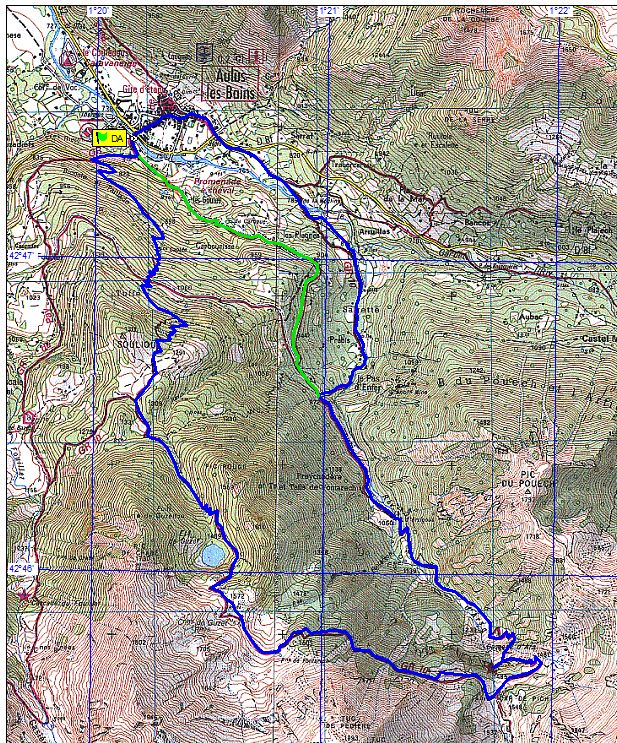 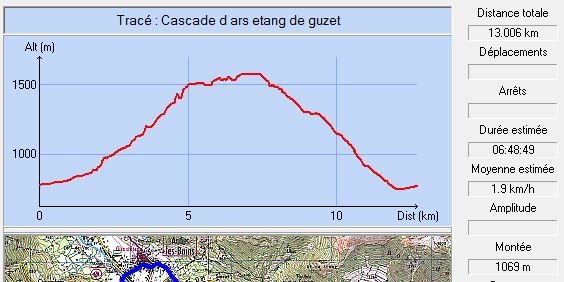 Commune de départ et dénomination de l’itinéraire : Aulus les Bains – Centre ville parking des bords du Garbet - Cascade d'Ars et étang de Guzet en boucle depuis Aulus (Itinéraire par le Pas d’Enfer)Date, animateur(trice), nombre de participants (éventuel) :20/05/2012 – Claude Gorgues – 26/08/2012 – Serge Aguilar27/08/2014 – Bernard Mouchague – 5 participants (Photos)29/07/2018 – Pierrette Emlinger – 12 participants (Photos)L’itinéraire est décrit sur les supports suivants : Site internet : http://www.rando-marche.fr/_3825_38_randonnees-cascade-d-ars-et-etang-de-guzetSite internet : https://www.visorando.com/randonnee-cascade-d-ars-et-etang-de-guzet/Classification, durée du parcours, dénivelé positif, distance, durée :Montagnol (4.3.3) - 6h00 - 960 m – 15,5 km - JournéeBalisage : D’abord blanc et rouge sur le GR 10 (blanc/rouge) jusqu’à ce qu’on quitte le GR après l’étang, Jaune du PR par la suiteParticularité(s) : Cette boucle peut également se faire en empruntant l’itinéraire plus classique partant du premier lacet sur la route du Col de Latrape à la sortie d’Aulus. C’est ainsi qu’il est décrit sur les sites listés ci-dessus.Site ou point remarquable :Spectacle magnifique de la cascade d’Ars (une des plus belles des Pyrénées) surtout en période de fortes eaux.La remarquable cabane de GuzetTrace GPS : Oui Distance entre la gare de Varilhes et le lieu de départ : 71 kmObservation(s) : En 2018, déjeuner à la cabane de Guzet marquée "ruines" sur certaines cartes IGN alors qu'elle est impeccable, complètement rénovée...toit végétalisé un peu difficile à voir et du coup on peut suivre le GR10 et la louperEn 2018 : environ 1km après la cascade et avant la fontaine de Fontarech, le GR10 fait un petit crochet au milieu des rhododendrons (mal signalé, si ce n'est par des marques de trail) sur environ 200m, le sentier principal apparaissant obstrué par des arbres couchés. Le 27/08/14, tentative pour rejoindre l’étang de Cabanas, abandonnée vu l’état du chemin.